     INFORMACJA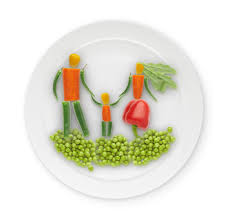 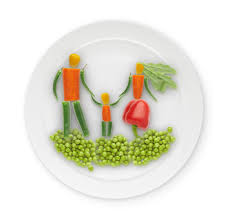 Szanowni Państwo w trosce o estetykę i wygląd Ogrodu informujemy, że na posiedzeniu Zarządu Stowarzyszenia ustalono że brama wjazdowa będzie otwarta od 13 kwietnia 2019 r. w każdą sobotę w godzinach 8.00 – 18.00 do końca miesiąca maja 2019 r.  Istnieje możliwość wjazdu w innych dniach i godzinach po wcześniejszym  telefonicznym powiadomieniu gospodarza ogrodu i ustaleniu terminu wjazdu. Telefon do Gospodarza Ogrodu Pan Zbigniew Lorenc – 693 916 786 W trosce o stan alejek na terenie ogrodu brama nie będzie otwierana w czasie opadów deszczu.Zasady wjazdu pojazdów reguluje § 40 Regulaminu Ogrodowego Uchwalonego na Nadzwyczajnym Walnym Zebraniu Członków Stowarzyszenia w dniu 16.06.2018 r.